PROJET PEDAGOGIQUE « le devoir de mémoire en troisième»Objectifs généraux : Nous avons choisi d’associer l’étude des grandes valeurs de notre République française au devoir de mémoire. Il s’agit ainsi de montrer à nos futurs citoyens l’ancrage historique de nos valeurs : liberté, égalité, solidarité, esprit de justice...Notre parcours citoyen s’appuye sur les grandes dimensions de l’EMC :La sensibilité : exprimer des sentiments moraux à partir de questionnements (exprimer sa sensibilité en tant que citoyen conscient des enjeux du devoir de mémoire, et de questions de société plus actuelles)La règle et le droit : connaître les grands principes et valeurs de notre République française (connaître nos valeurs communes, celles qui participent d’un État de droit démocratique)Le jugement : exprimer son point de vue critique (être capable d’exprimer une opinion personnelle et argumentée, de prendre position en tant que citoyen impliqué et responsable).L’engagement citoyen : comprendre l’importance de l’engagement et de la responsabilité de chaque citoyen (exemples historiques de résistance et nécessité actuelle de s’impliquer dans la vie démocratique)Les différentes visites permettront d’illustrer le cours d’Enseignement moral et civique avec les caractéristiques politiques de la République et le régime de Vichy, les discriminations et la notion de démocratie en liaison avec le parcours citoyen.Les objectifs généraux en histoire seront : De diversifier et d’individualiser le parcours de nos élèves sur plusieurs chapitresD’acquérir et de valider de nombreuses compétences du socle Exemples : C1 : prendre la parole en publicC4 : Maitrise des TICE, traiter une image, un son, une vidéo (témoignage d’une personne déportée) C5 : Etre sensible aux enjeux artistiques d'une oeuvre (David Olère, Les inaptes au travail)C6 : les compétences sociales et civiques : comprendre l'importance du respect mutuel et accepter toutes les differencesD’apporter aux élèves une ouverture culturelle D’acquérir de la méthodologie dans le cadre de la liaison collège-lycée plus particulièrement dans la construction d’un raisonnement historique et dans la pratique de l’oral D’autre part le programme des visites permet d’aborderle cours d’histoire (chapitre sur la première guerre mondiale, celui des totalitarismes, celui de la Seconde guerre mondiale et la Solution Finale) en liaison avec le domaine 5 du socle de compétences.observer, analyser et savoir exprimer des réflexions en contexte. Découvrir l’importance du lien entre les cours et le monde dans lequel l’élève évolue.illustrer le cours de géographie (les espaces productifs français avec un espace de productivité : un espace viticole).Classes concernées : les 3 classes de 3èmeDéveloppements pédagogiques et évaluation :chaque élève aura un dossier personnel à compléter pendant chacune des visites. Ce dossier sera ensuite réutilisé en cours pour construire les notions au programme et lors de l’oral du DNBles élèves devront réaliser des articles rendant compte de leur visite mis en ligne sur le site internet du collège.Programme prévisionnel :Les étapes de notre parcours “devoir de mémoire” 1 – les archives municipales du Lyon (GRATUIT) 1 classe le mardi 7 novembre 2023 de 8h00 à 12h.1 classe le mardi 7 novembre 2023 de 13h30 à 17h30.1 classe le jeudi 9 novembre 2023 de 8h00 à 12h.Après les chapitres "Première Guerre mondiale" (histoire) et "Être citoyen" (EMC), les élèves participeront à un atelier composé de deux élémentsle premier sur le fonctionnement des archives et l’importance de celles-ci dans la vie d’un citoyenle deuxième sur un travail à partir d’archives sur le thème Lyon dans la Première guerre mondiale”2 – la prison Montluc (GRATUIT) 3 classes le mercredi 6 décembre 2023 de 8h00 à 12h.Les élèves iront visiter ce site de mémoire pour comprendre les enjeux de la résistance et de la collaboration pendant la Seconde guerre mondiale plus particulièrement à Lyon mais aussi la question de la Solution finale en France pendant le régime de Vichy3 – Un voyage du 10 au 12 avril 2024 soit 250 euros par élève pour Visite du site de Verdun (tranchées mais aussi fort de Douaumont et ossuaire de Douaumont)Visite du camp de concentration du Struthof Visite du parlement européen de Strasbourg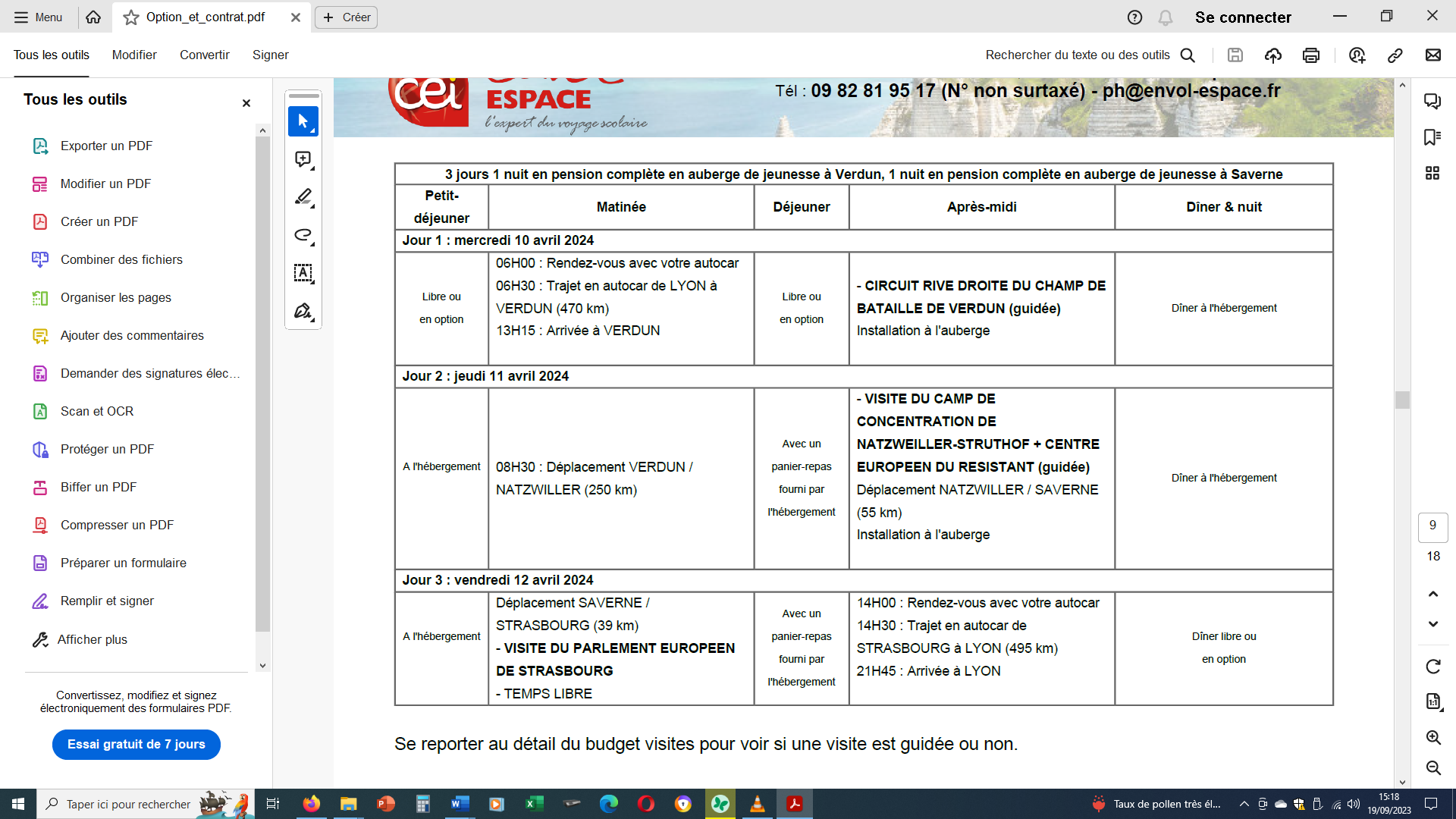 Les enseignants responsablesF.ROUSSELA.KIZILKILIK